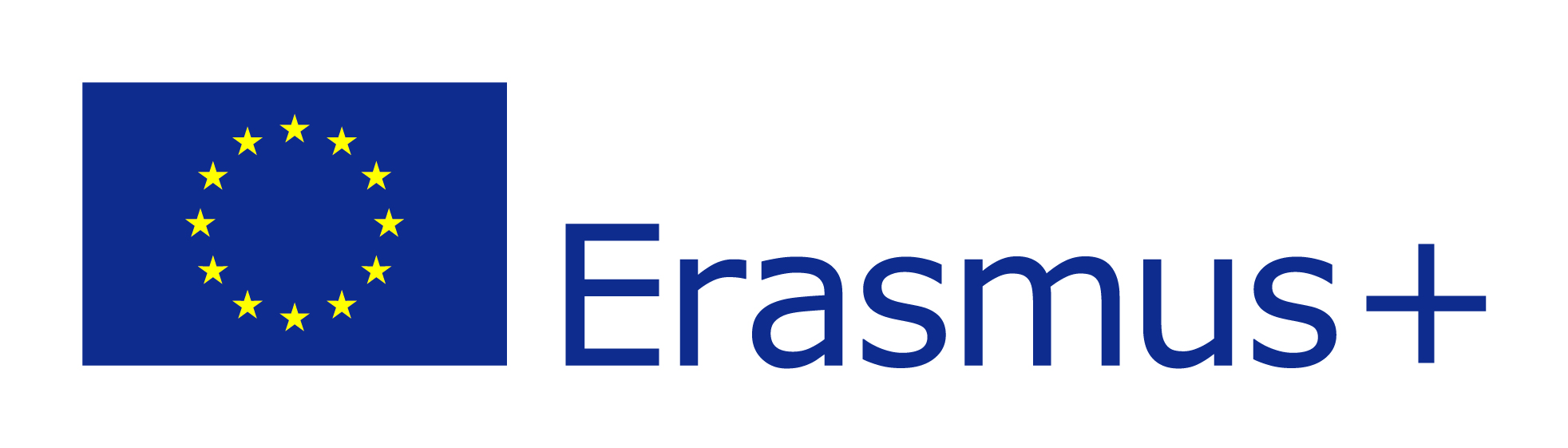 Konferencja „Nowoczesna szkoła w nowoczesnej Europie”W październiku po zakończeniu sympozjum naukowego przedstawiciele lokalnych placówek edukacyjnych mogli wziąć udział w konferencji przygotowanej w ramach realizacji projektu Erasmus + „LO w Żelechowie - po wiedzę i kompetencje”. W ramach ww. projektu 12 osób z grona pedagogicznego wzięło udział w 4 różnych kursach dydaktyczno-metodycznych. Na podstawie doświadczeń uczestników projektu stworzono program dyskusji w czasie konferencji. W prezentacji pojawiły się nie tylko wspomnienia z odbytych mobilności, ale także dzielenie się doświadczeniami i wiedzą zdobytą w czasie spotkań z włoskimi nauczycielami. Te doświadczenia stały się osnową dla tematu nowoczesnej szkoły. Poruszyliśmy temat zastosowania osiągnięć technologii informacyjno - komunikacyjnej w edukacji, jej wpływu na rozwój kompetencji tak uczniów jak i pedagogów, konieczności przejścia w edukacji od nauczania do uczenia się ucznia. Ważnym punktem naszej prezentacji było omówienie przydatności współpracy międzynarodowej szkół w osiąganiu sukcesów edukacyjnych, w tym projektów z mobilnością i projektów na platformie e-twinning. 